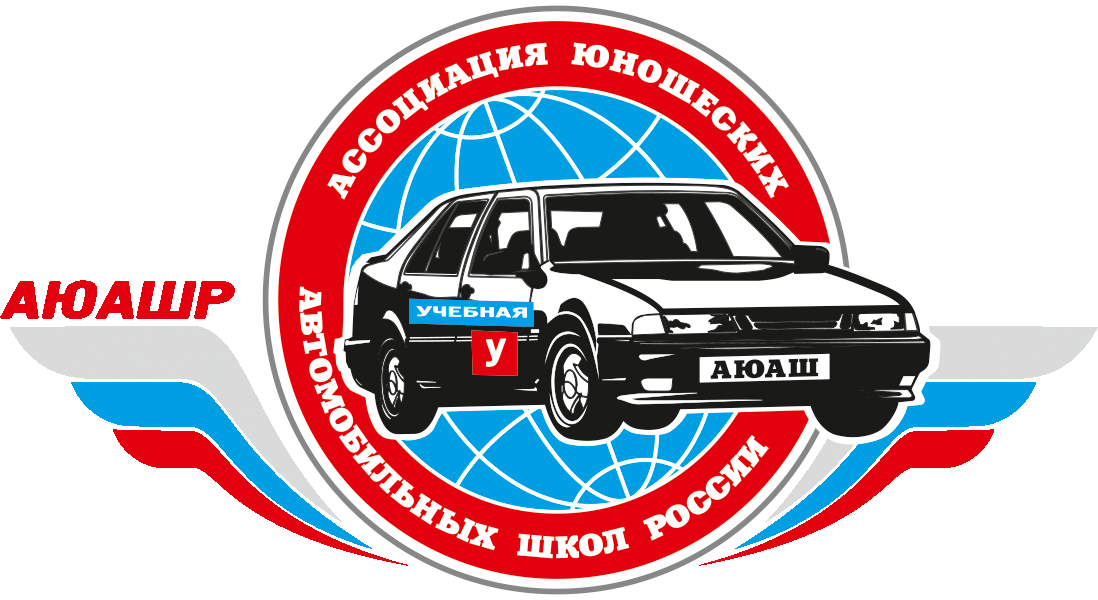 Заявка
на участие в ХХ Всероссийском зимнем чемпионате по юношескому
автомногоборью____________________________________________________________________________________
(полное наименование образовательного учреждения)_______________________________________________________________________________________________________________
(адрес образовательного учреждения)Телефон/ факс_________________________________________Адрес электронной почты_______________________________Руководитель команды:          ___________________________________________
(Фамилия, имя, отчество)Тренер:: ___________________________________________________________________________
(Фамилия, имя, отчество)Руководитель образовательного учреждения ___________________/_______________________/
подпись                                                     ФИОДата _________________М.П.Приложение №1Информация о творческом номере для церемонии закрытия чемпионата
(в процессе награждения)Заявка на питание на время чемпионата в столовой Автошколы им. В.П. МурзинаСтоимость питания завтрак - 110руб. с человека; обед -170 руб. с человека; ужин -170 руб. с человека.ОБРАЗЕЦ ЗАПОЛНЕНИЯ :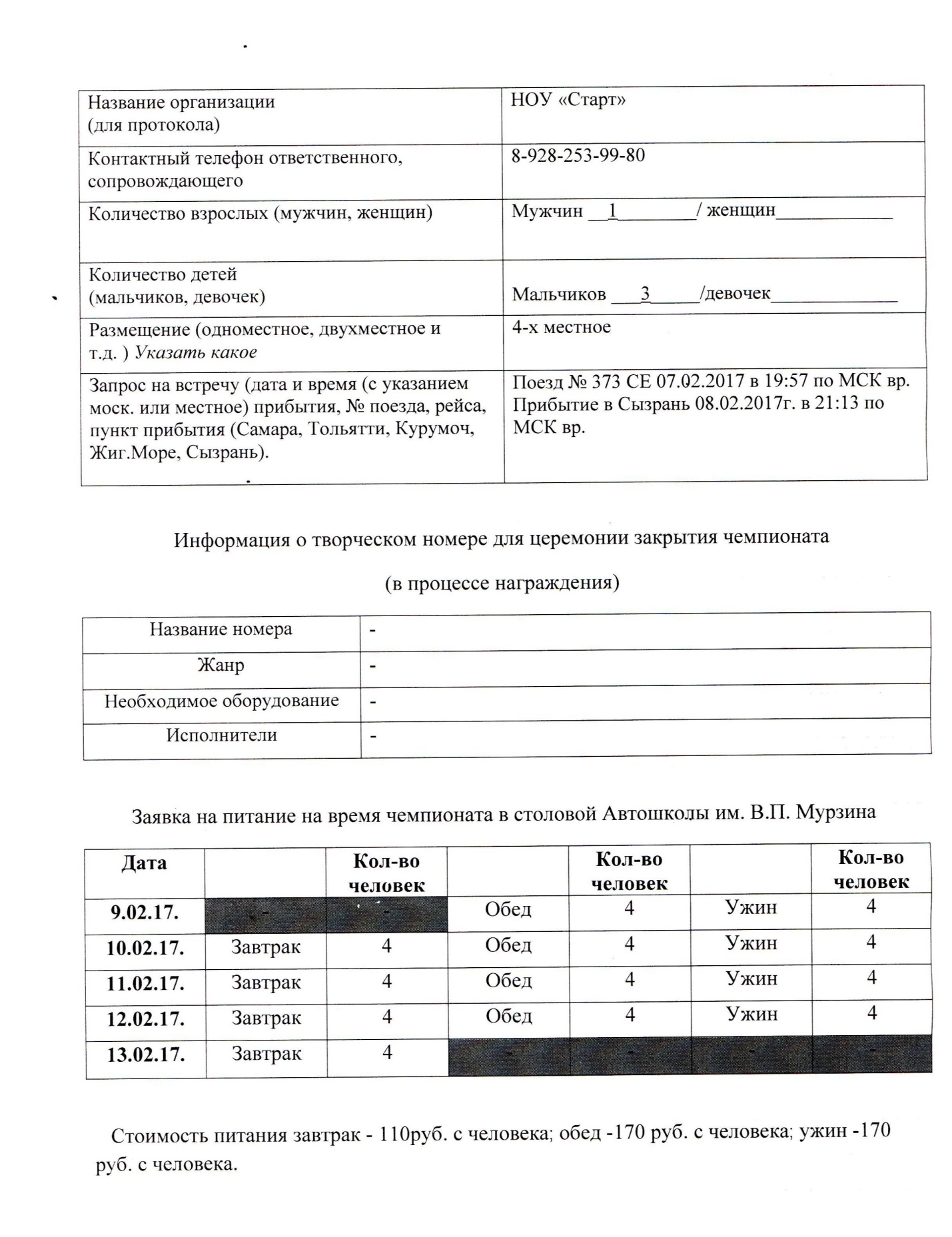 №Фамилия, имя, отчество участника(полностью)Дата рождения(в формате чч.мм.гг.)Медицинский допуск на участие в соревнованиях (допущен, не допущен) подпись, печать врача, дата проведения мед.осмотраНазвание организации (для протокола)Контактный телефон ответственного, сопровождающегоКоличество взрослых (мужчин, женщин)Количество детей (мальчиков, девочек)Размещение (одноместное, двухместное и т.д.) Указать какоеЗапрос на встречу (дата и время (с указанием моек, или местное) прибытия. № поезда, рейса, пункт прибытия (Самара. Тольятти. Курумоч, Жиг.Морс. Сызрань).Название номераЖанрНеобходимое оборудованиеИсполнителиДатаКол-вочеловекКол-вочеловекКол-вочеловек9.02.17.ЗавтракОбедУжин10.02.17.ЗавтракОбедУжин11.02.17.ЗавтракОбедУжин12.02.17.ЗавтракОбедУжин13.02.17.ЗавтракОбедУжин